Голодок Алёна Алексеевна, учитель начальных классовМАОУ СОШ № 18Г. ТавдыУрок окружающего мирас использованием кейс – методаво 2 классеТема: «Части растений».Цели: - научить детей различать части растений;- обобщать и делать выводы;- выполнять практическую работу;- развивать наблюдательность; познавательный интерес.Задачи:- познакомить детей со строением растений,- выяснить значимость каждой части растенияОборудование: компьютер, карточка «ДА-НЕТ», 5 картинок, разрезанных на части, таблица «ЗНАЮ, НЕЗНАЮ, ХОТЕЛ БЫ ЗНАТЬ»,  овощи, фрукты. орехи.; кейс с текстом про одуванчики.Орг. момент. Психологический настрой на урок.Посмотрите друг на друга и улыбнитесь, пожелайте хороших отметок.Интеллектуальная разминка. Игра «ДА – НЕТ». Учитель читает высказывания, если дети согласны, ставят «+», если нет «-«.Океанов на Земле четыре.Мать – и – мачеха – садовый цветок.Май – в году по счёту пятый месяц.Шубка у белочки белого цвета.От курицы человек получает шерсть.Арбуз – это ягода.Воробей – перелётная птица.Животные, тело которых покрыто чешуйками это рыбы.Стрекоза – вредное насеокмое.Корова – дикое животное.- Проверка на доске. Самооценка.Составление прогноза по опорным словам. - Работа  в группах. Задание: собери из частей картинку.- Что изображено на карточке?1 группа – цветы2 группа – овощи3 группа – фрукты4 группа – деревья5 группа – ягоды- Как назвать одним словом? Растения. Сформулируй цели урока.Открытие детьми нового знания.Представьте, ребята, наш класс отправился в кругосветное путешествие. Случилось кораблекрушение. Каждый из вас попал на необитаемый остров. Случайно у вас оказались картофелина, жареные семечки, луковица, несколько зёрен пшеницы, высушенная ягода земляники, семена мака, морковка. Подумайте и скажите, что вы можете съесть, а что вырастить на острове? Какую часть растения можно употребить в пищу после выращивания?Работа в группах.Задание: зарисуй растение, которое вы посадили и вырастили. Укажи на нём части растения. Что получилось, что трудно? - Проверка. Самооценка.Просмотр видеоурока «Части растения». Исправление ошибок.Физкультминутка.Совершенствование изученного.На острове мы встретили Робинзона Крузо. Он пригласил нас к себе в жилище, там на столе мы увидели…Дети читают загадки по очереди. Определите, какую часть растения он употреблял в пищу? Мы расстаёмся с любимым литературным героем Робинзоном Крузо и дарим ему на память волшебный чудо – цветок. Прочитайте текст в группах.- Как вы думаете, ребята, пригодится ли Робинзону одуванчик?- В чём его польза? Какую часть этого растения можно употребить в пищу?- Домашнее задание: расспросите своих бабушек, мам и узнайте,  цветы каких растений можно употребить в пищу? Сделайте рисунок, или напишите мини – доклад.9. Рефлексия. Наш урок подошёл к концу и мы хотим сказать:Сегодня на уроке я:Научился…Было интересно…Было трудно…Что мне этот урок дал для жизни?Какие задания мне понравились?Спасибо за работу!Ну – ка проверь, дружок,Ты готов начать урок?Всё ли на месте,Всё ли в порядке?Ручка, книжка и тетрадка?Проверили? Садитесь!С усердием трудитесь!Знаю…Не знаю…Хотел бы узнать…На жарком солнышке подсох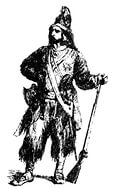 И рвётся из стручков … (горох)Прежде чем его мы съели,Мы наплакаться успели. (лук)Хотя я сахарной зовусь,Но от дождей я не размокла.Крупна, кругла, сладка на вкус.Узнали вы? Я … (свёкла)Что копали из земли,Жарили, варили?Что в золе мы испекли,Ели да хвалили? (картофель)Уродилась я на славуГолова бела, кудрява.Кто любит щи – там меня ищи. (капуста)Круглое, румяноеС дерева достану я.На тарелку положу:«кушай, мамочка», - скажу. (яблоко)